Prepiši u bilježnicu i riješi sljedeće zadatke množenja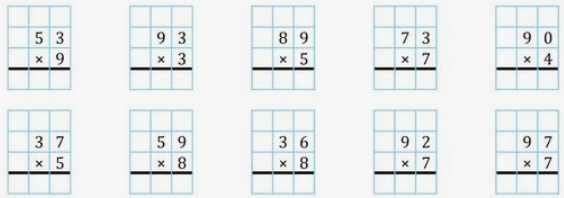 